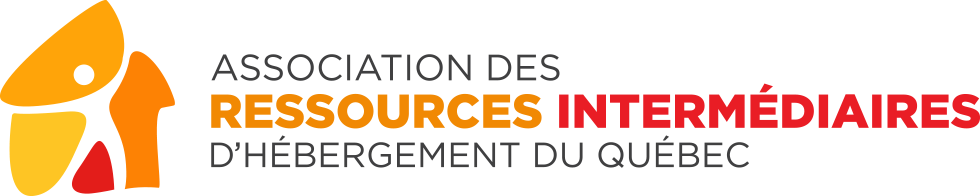 Nom de la RI : _______________________________Personne responsable : _______________________________Formation : Animation milieu de vie (COVID-19)Durée : 1h30Envoyer la liste des participants, accompagnée des signatures, par courriel : gabrielle.fortin9@gmail.com. Les attestations seront acheminées à la personne responsable sur le site, par voie électronique, dans les meilleurs délais. Prénom, NomSignatures12345678910